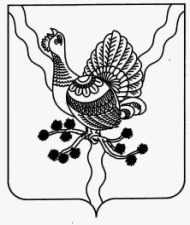 СОВЕТ МУНИЦИПАЛЬНОГО РАЙОНА «СОСНОГОРСК» «СОСНОГОРСК» МУНИЦИПАЛЬНÖЙ РАЙОНСА СÖВЕТ__________________________________________________________________РЕШЕНИЕКЫВКÖРТÖД«___» апреля 2018 г.                                                                       № ____О внесении изменений в решение Совета муниципального района «Сосногорск» от 12.12.2014 № XLII-376 «О структуре администрации муниципального района «Сосногорск»Во исполнение организационных указаний по обеспечению выполнения Указа Главы Республики Коми от 22.01.2018 № 1с «О мобилизационной подготовке ОГВ Республики Коми, ОМСУ в Республике Коми и организаций, деятельность которых связана с деятельностью указанных органов или которые находятся в сфере их ведения», в соответствии с пунктом 10 части 3 статьи 26, частью 5 статьи 31 Устава муниципального образования муниципального района «Сосногорск»Совет муниципального района «Сосногорск» решил:1. Внести в решение Совета муниципального района «Сосногорск» от 12.12.2014 № XLII-376 «О структуре администрации муниципального образования муниципального района «Сосногорск» следующие изменения:1) пункт 23 Приложения «Структура администрации муниципального района «Сосногорск» изложить в новой редакции: «23. Сектор по мобилизационной работе.».2. Настоящее решение вступает в силу со дня его официального опубликования.Председатель Совета муниципального района «Сосногорск»	    А.А. ТерентьевИсполняющий обязанности Главы муниципального района «Сосногорск» - руководителя администрации                                                      С.В. Дегтяренко